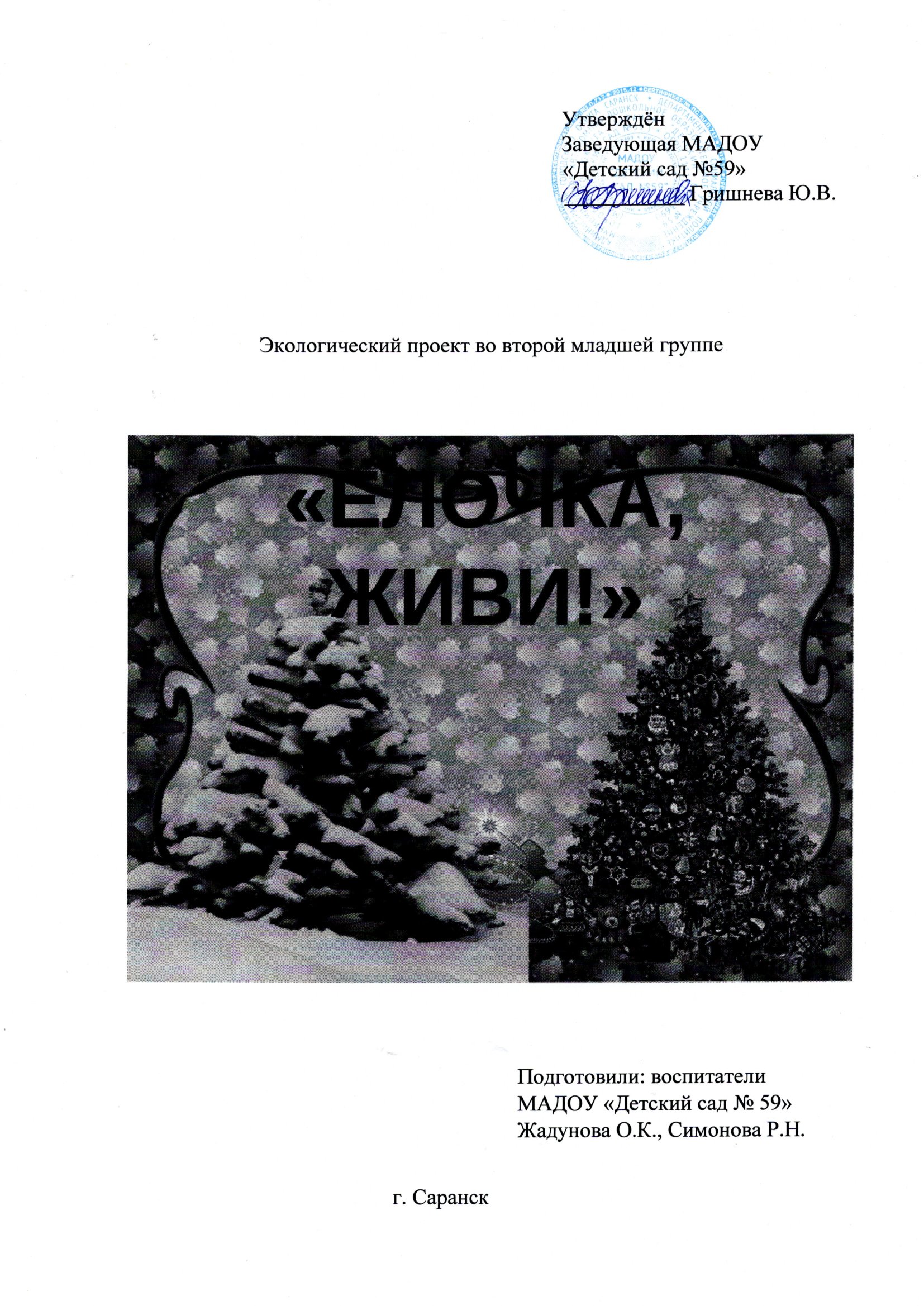 Актуальность:Новый год – долгожданный и любимый всеми праздник. А самый новогодний символ – это пушистая нарядная ёлка, которая своим видом и запахом создает удивительно праздничное настроение! Именно на её долю вот уже несколько столетий «выпадает честь» украшать новогодние торжества. Но, как и у всего на свете, у красивой традиции есть своя цена – срубленные живые деревья.Задача взрослых – воспитывать интерес у детей к нашим соседям по планете – деревьям, желание узнавать новые факты их жизни ели, радоваться от сознания того, что купив, искусственную елку или смастерив ее, можно спасти растения от гибели.Проблема: как сохранить живую ель, не нарушая новогодние традиции.Цель проекта:1. Формирование интереса и бережного отношения к миру растений у детей младшего дошкольного возраста; развивать творческие способности детей.Задачи проекта:1. Уточнить знания детей о ели, закрепить представление о строении дерева, разъяснить отличительные особенности, значение в природе и жизни человека.2. Учить умению отражать полученные впечатления в рисунках, творческих работах.3. Вызвать интерес у воспитанников и родителей к способам изготовления елки из бросового и разного материала.4. Заинтересовать родителей природоохранной деятельностью, довести до их сознания необходимость воспитания у детей любви и бережного отношения к растениям.Ожидаемый результат:– ребенок, имеет представление о значении растений для окружающего мира, умеет совместно с родителями изготовить елку из разного материала; умеет наблюдать, анализировать и делать выводы; знает много стихотворений, загадок и песен о ёлке;– родитель активный участник в проекте и способный воспитать у детей любовь и бережное отношение к растениям;– использование искусственных ёлок вместо «живых» на новый год у себя домаМетоды:– Беседы;– Чтение художественной и познавательной литературы;– Экскурсии;– Наблюдения;– Учебно-познавательная деятельность;– Исследование;– Продуктивная деятельность;– Проектная деятельность.Срок реализации проекта: 2 недели (декабрь)Вид проекта: фронтальныйТип проекта: познавательно–творческий, исследовательскийУчастники проекта: Дети 2 младшей группы.Этапы реализации проекта:1. Подготовительный этап.Создание необходимых условий для реализации проекта:– обсуждение цели и задач с воспитанниками и родителями– подбор познавательной, художественной литературы.– отгадывание загадок, чтение стихов про ель.– проведение бесед по проекту.– изготовление дидактических игр.– изготовление панно для украшения группы «Елочка – зеленая иголочка».– совместно с родителями изготовление ёлочек из разного материала2 этап. Основной (практический) этап.Цель: создание условий для развития творческих и познавательных способностей в совместной деятельности всех участников проекта.Мероприятия с детьми. Задачи.Встреча с родителями «Будем все мы елку ждать».Заинтересовать родителей темой, целями, задачами; побуждать к совместным действиям вместе с ребенком; способствовать повышению творческой активности.Комплекс утренней гимнастики «Зайка возле елочки».Способствовать развитию самостоятельной активности детей через имитацию движений; получать радость от совместной деятельности.Рассматривание иллюстраций «Елочка – зеленая иголочка».Побуждать детей отвечать на вопросы взрослого; активизировать словарный запас; воспитывать любовь к природе.Образовательная ситуация «Знакомство со стихотворениями и загадками о елке». Развивать механическую память; учить рассказывать стихотворение громко, четко, ясно, выразительно.ООД «В лесу родилась елочка»Цель:дать знания о елке (особенностях, пользе и т. д.)– учить различать характерные признаки предметов различными анализаторами;– развивать тактильную память;– развивать любознательность, наблюдательность;– воспитывать любовь к русским народным традициям.Проблемная ситуация: «Новый год без елки».ООД Лепка «Шарики для новогодней елки»Цель:– продолжать учить лепить предметы округлой формы;– вызвать у детей радостное чувство, связанное с предстоящим праздником;– воспитывать отзывчивость, доброту.ООД Аппликация «Новогодняя елка».Раскраски на новогоднюю тему.ООД Коллективная работа по пластилинографии «Елочка»Музыкальные ООДПродолжать знакомить детей с новыми песнями и играми к новогоднему утреннику; развивать умение интонировать мелодию песен, четко петь слова. Ритмично двигаться; создавать настроение радостного ожидания новогоднего праздника. Дидактические игры: «Собери елку», «Украсим елочку», «Сделаем бусы на елку», «Большая – маленькая», «Найди по силуэту».Подвижные игры: «1,2,3 – к дереву беги», «Найди дерево», «Снежинки и ветер», «Дед Мороз». Цель: развивать умения выполнять подражательные движения, двигательную активность, получать радость от совместных игр; повышать интерес к подвижным играм; способствовать развитию физических качеств ребенка.Малоподвижные игры:  «На елку», «Зайка беленький сидит», «На дворе мороз и ветер».Цель: закреплять умение действовать с предметами, выполнять подражательные движения в соответствии с текстом; создавать условия для развития речи, памяти, внимания.Пальчиковые игры: «Елочка», «Наряжаем елку».Цель: развивать мелкую моторику рук, способствовать развитию памяти, речи, активизировать словарь.Образовательная ситуация «Шары не елке большие и маленькие» Цель: формировать умение определять предметы по форме, величине, цвету.Целевая прогулка к елке. Цель: познакомить детей с деревом елью, ее характерными особенностями, условиями произрастания; воспитывать бережное отношение к природе.Итоговое мероприятие новогодний утренник «Зимняя сказка».Цель: формировать у детей эмоционально-радостное настроение, любовь к новогоднему празднику.Работа с родителями:– Акция «Елочка живи!».– Наглядная информация «Ель и человек».– Совместная деятельность детей и родителей «Елочки для деда Мороза».3 этап. Заключительный.Цель: оценка полученных результатов реализации проекта в соответствии с поставленной целью и ожидаемыми результатами:– защита проекта и обобщение опыта в педагогическом коллективе;– ознакомление родителей с результатами проведения проекта;– проведение новогоднего утренника– смотр–конкурс «Елочка для деда Мороза».Методическая литератураБагрова, Л. А. Энциклопедия для детей. Я познаю мир / Л. А. Багрова. – М.: ТКО «АСТ», 1996. – 230 с.Волина, В. Загадки от А до Я / В. Волина. – М.: ОЛМА-ПРЕСС, 1999. – 100 с.Гербова, В. В. Занятия по развитию речи во второй младшей группе детского сада. Планы занятий / В. В. Гербова. – М.:Мозайка–Синтез, 2005 Кравченко, И. В. Прогулки в детском саду. Младшая и средняя группа: Методическое пособие / И. В. Кравченко, Т. Л. Долгова. – ООО «ТЦ Сфера», 2015. – 208 с.Тихомирова, Л. Ф. Упражнения на каждый день: развитие внимания и воображения дошкольников /Л. Ф. Тихомирова. – Ярославль: Академия развития. – 1999. – 75 с.